Филиал муниципального автономного общеобразовательного учреждения«Прииртышская средняя общеобразовательная школа» - «Полуяновская средняя общеобразовательная школа»РАБОЧАЯ ПРОГРАММАкурса внеурочной деятельности«Калейдоскоп творчества»для 1-4 классовна 2019 -2020 учебный годПланирование составлено в соответствии с ФГС начального общего образованияСоставитель программы Мухамедулина Зульфия Миршатовна, учитель начальных классов первой квалификационной категории  д.Полуянова2019 годРезультаты освоения курса внеурочной деятельности «Калейдоскоп творчества»Личностные результаты.В сфере личностных универсальных учебных действий ( УУД) у учащихся будут сформированы:положительное отношение к учению;
желание приобретать новые знания;
развитие самостоятельности и личной ответственности за свои поступки, на основе представлений о нравственных нормах;
формирование эстетических потребностей, ценностей и чувств;
развитие воображения, образного мышления, пространственных представлений, сенсорных способностей.
Метапредметные результаты.
В сфере познавательных УУД учащиеся научатся:
соблюдать правила по технике безопасности и личной гигиены.
соблюдать правила организации рабочего места.
соблюдать правила бережного использования бумаги и других материалов.
эстетически относиться к окружающему миру и самому себе.
анализировать информацию, полученную из разных источников.
научатся различным приемам работы с различными материалами.
научатся следовать устным инструкциям, читать и зарисовывать схемы изделий; создавать изделия, пользуясь инструкционными картами и схемами;
В сфере регулятивных УУД учащиеся научатся:
принимать и сохранять учебную задачу;
работать по плану;
адекватно оценивать свои достижения.
В сфере коммуникативных УУД учащиеся научатся:
вести диалог с учителем и одноклассниками;
задавать вопросы;
слушать и отвечать на вопросы других;
высказывать свою точку зрения;
работать в парах и рабочих группах.
Предметные результаты.
Учащиеся научатся:
разрабатывать замысел, искать пути его реализации, воплощать его в изделие, демонстрировать готовое изделие
формировать внутренний план действий, мелкую моторику рук
отбирать и выстраивать оптимальную технологическую последовательность реализации замысла
выполнять символические действия моделирования и преобразования модели, работать с простейшей технической документацией: распознавать простейшие чертежи и эскизы, читать их, выполнять разметку с опорой на них, изготавливать плоские и объемные изделия по простейшим чертежам, эскизам, схемам, рисункам.
                                Содержание  курса внеурочной деятельности«Работа с природным материалом». (5ч.)
Работа с природным материалом заключает в себе большие возможности сближения ребенка с родной природой, воспитания бережного, заботливого отношения к ней и формирования первых трудовых навыков.«Работа с бумагой». (14 ч.)
Бумага находит применение практически во всех областях человеческой деятельности. Трудно найти более подходящий материал для детского творчества, чем бумага. Бумага один из самых доступных материалов, не требует большой набор инструментов при работе с ней. Очень ценное качество бумаги – способность сохранять ту форму, которую ей придали, что позволяет изготавливать из неё различные поделки, игрушки, а так же предметы, которые мы можем использовать в повседневной жизни.
Работа с бумагой очень увлекательное и полезное занятие – развивает мелкую моторику, фантазию и творческую индивидуальность. Существует множество видов бумажного творчества. Очень многие известные люди занимались различными видами бумажного искусства, которые хранятся в музеях многих стран мира.

«Рукоделие из ниток» (6ч.)
Нитки – один из самых ярких материалов. С помощью ниток, фактуры полотна-фона можно создавать прекрасные картины с различными сюжетами на разные темы.
Нитки являются достаточно простым и доступным подручным материалом для изготовления поделок, который, к тому же, имеется в каждом доме и с которым мы знакомы с самых ранних лет.
«Работа с бросовым материалом» (4ч.)
«Бросовый материал – это все то, что можно было без жалости выкинуть, а можно и использовать, дав волю безграничной детской фантазии». О. Шлосс.
Сейчас стало модным говорить об экологии, о новых способах использования мусора для всеобщего блага. Но мы поговорим совершенно не об этом, а о той огромной радости, которую доставляют детям творчество, рукоделие. Практически каждый день  мы выбрасываем  пластиковые бутылки, одноразовую посуду, упаковки от продуктов, всевозможные коробки, трубочки, старые фломастеры, газеты, бутылочные пробки, фантики от конфет и т.д. И вряд ли задумываемся о том, что многое из этого мусора может получить новое применение, став основой для оригинальной детской поделки или увлекательной игрушки. Ненужные вещи, от которых мы стремимся избавиться как можно скорее, несут в себе множество возможностей для такого творчества.
Работа с такими материалами способствует развитию конструкторской деятельности детей. С помощью различных инструментов они учатся обрабатывать и соединять детали из различных материалов, узнают их свойства, что содействует развитию их воображения, техническим навыков. Работа с разного рода материалами расширяет круг знаний детей об окружающем мире.
«Работа с пластилином». (5ч.)
Образовательное значение лепки огромно, особенно в плане умственного и эстетического развития ребёнка. Лепка из пластилина расширяет кругозор, способствует формированию творческого отношения к окружающей жизни, нравственных представлений.
Основные формы и методы работы.
Для достижения поставленных целей предусматривается отбор основных форм и методов деятельности. Особое место в программе занимают следующие формы и методы обучения: 
репродуктивный (воспроизводящий); 
объяснительно-иллюстративный (объяснение сопровождается демонстрацией наглядного материала); 
метод проблемного изложения (педагог ставит проблему и вместе с детьми ищет пути её решения); 
В проведении занятий используются как индивидуальные, так и групповые и коллективные формы работы.

 Тематическое планирование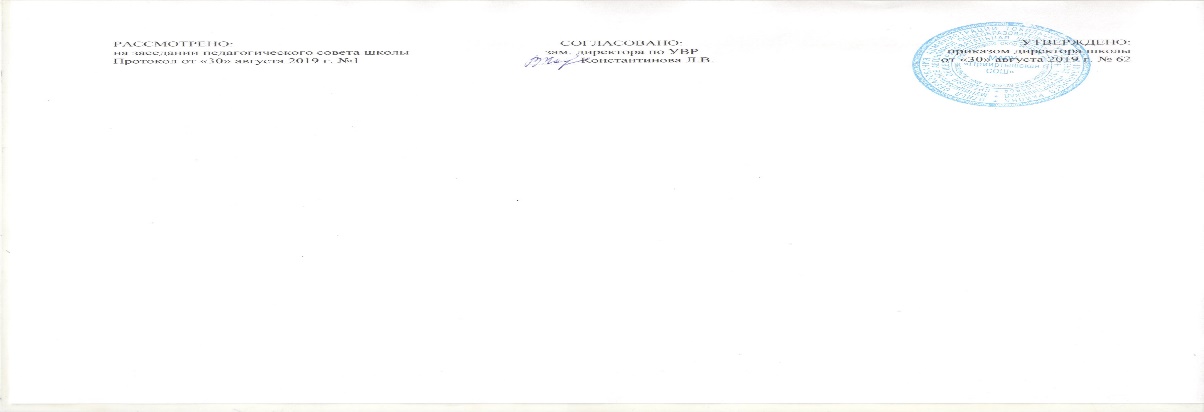 №п/пРазделы, темыКоличество часов1.«Работа с природным материалом» Вводное занятие. Экскурсия на природу. Сбор природногоматериала.ТБКартины из осенних листьев. Поделки из природного материала52.«Работа с бумагой» Новогодняя гирлянда.Объемная снежинка.Новогодняя елка.Веселые снеговики.Новогодняя композиция.Семейка пингвинов.Аппликация на зимнюю тему.Оригами. Животные.Оригами. Цветы.Работа с гофрированной бумагой. ЦветыПоздравительная открытка к 23 февраля.Поздравительная открытка к 8 марта.143.«Рукоделие из ниток» Помпон из нитоак.Пушистая свинка.Солнышко из ниток.Морковь из ниток.Гнездо для птиц.Цветы из ниток. Составление букета64.«Работа с бросовым материалом» Дом из пакета из – под молока.Цветы из ячеек. Составление композиции.Павлин из одноразовых ложек.Ваза из старых газет.45.«Работа с пластилином»	Лепка из пластилина. Вспомним лето.Лепка «Осенний урожай»Лепка. Цветочная композиция.Лепка птицы. Павлин.Лепка рыб. Аквариум.5                            Итого:                            Итого:34